Prot. n 0000772 IV.2 del 05/02/2024Ai docenti di MatematicaAgli studentiOGGETTO: Presentazione iniziativa “Unical Mathematical Contest” Anno Scolastico 2023/2024Gentilissimi docenti e carissimi studenti,alle iniziative organizzate dal DeMaCS dell’Università della Calabria già in corso quest’anno, se ne aggiunge una nuova: “Unical Mathematical Contest”, pensata per ricordare e celebrare i Cinquant’anni del Corso di Laurea in Matematica all’Università della Calabria. Si intende festeggiare questo compleanno speciale parlando di matematica e valorizzando le competenze delle studentesse e degli studenti del territorio con una competizione che possa mettere in risalto il loro talento e la loro passione per tale disciplina.Il programma comprende:• dal 7 Febbraio al 20 Marzo uno stage di lezioni a cadenza settimanale, delle quali sei online e una in presenza presso il DeMaCS, di approfondimento su vari argomenti di matematica;• il 10 Aprile una gara su quesiti matematici presso l’Università della Calabria.L’iscrizione è aperta a tutte le studentesse e a tutti gli studenti delle scuole secondarie superiori.Tutte le informazioni sono presenti al link:https://scuolealdemacs.unical.it/unical-mathematical-contestSi invitano i docenti a favorire la partecipazione degli studenti.La Docente Referente                                                                                                                 La Dirigente ScolasticaProf.ssa Maria Marrapodi                                                                                                       Prof.ssa Angela De Carlo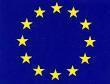 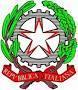 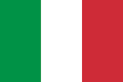 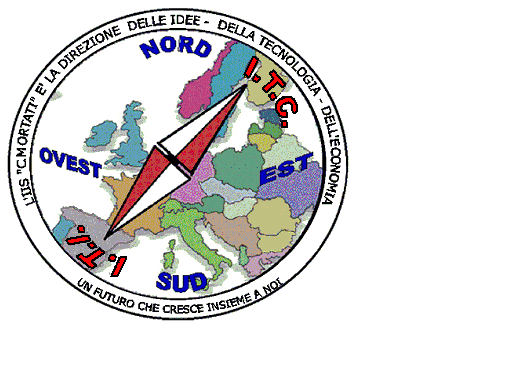 MIUR USR CALABRIADistretto Scolastico n. 17 di Amantea (CS)ISTITUTO   DI  ISTRUZIONE  SUPERIORELicei : Scientifico – Scienze Umane – Scienze ApplicateIstituto Professionale: Odontotecnico – Istituto Tecnico: Chimica, M. e.B.  – Amm.Fin.Marketing –Meccanico – NauticoVia S.Antonio – Loc. S.Procopio - 87032  AMANTEA (CS)🕿 Centralino  0982/ 41969 – Sito:www.iispoloamantea.edu.itE-mail: CSIS014008@istruzione.itPosta. Cert.: CSIS014008@pec.istruzione.itCodice Fiscale 86002100781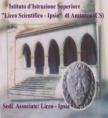 